Alpha Delta Kappa Eighth Meeting 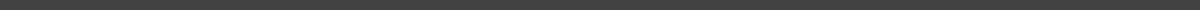 1 OCtober, 2020 / 7:06pm - 7:36 pm / Online Via Zoom ATTENDEESAdvisors: Maria Orozco, Suzanne Maly Club Members: Marisol Bejarano, Delanie Davis, Lili Martinez, Jennifer Russell, Julia Graziani, Celina Rascon, Diana Teran, Maddie Heinzel, Abigail Reyes, Inez Pinedo, Kiara ImblumOther Attendees:AGENDA Meeting Agenda for Alpha Delta Kappa Collegiate Club– Thursday Oct. 1, 2020, 7pmLocation:  Zoom Meeting  Maria Shares video sent by Zeta ChapterMeeting called to order by Lili Martinez, Vice-PresidentBackground of Alpha Delta Kappa Organization Goals and Philosophy “The purpose of an Alpha Delta Kappa Collegiate Club is to support future educators while promoting educational excellence, professionalism, altruism, and world understanding. Some of the support for these future educators will come specifically from the Alpha Delta Kappa International Organization, primarily through the assistance of our local chapters and its members.”Role call: (Marisol will record attendance and will take minutes of this meeting)President  - Rosa Elena Calderon, Vice President - Lizette Liliana Martinez, Secretary - Marisol Isabel Bejarano, Treasurer - Celina Sabrina Rascon, Historian – Diana Teran, Public Relations Chair – Jenny Russell Membership Chair –Abigail Reyes, Special Events Chair – Maddie Heinzel Other Members:  Inez Pinedo, Kiara Imblum, Marissa Romero, Cynthia Dillman and Julia Graziani would volunteer to be president, Delanie Davis can be treasurer.   Adriana would accept Vice President (Inez, Marissa, (maybe Cynthia) also said they would accept an office for next year.)Business Meeting: Announcements by Suzanne - Wish Lists sent to Az State President/Food Bank Virtual Hunger Walk $638Children’s book sale on social media, as soon as it is established, FB at U of A etc., profit can go to club to donate to a children’s program. Can we get birth dates for all members?Announcements or Reports from Donna?  Maria cannot attend this meeting.ReportsVice President-Lizette, Re- registration of the club, social mediaTreasurer Report:  Celina, scholarship deposits, payouts and balance in account now.Historian – Diana Teran, needs photos for our Photo Circle Page of you doing altruistic volunteering or student teaching (cannot show faces of students in the photos)Membership –Abigail, Article for Wildcat news, ideas of how to recruit for new members using posters for Pima College Student Services offices and where at U of A?  ?  New Business:Re-registration of the club, Celina and Lizette are checking on this, recruiting students you may know who are beginning at U of A this Fall.  Freshmen and Sophomores are now welcomed into the club beginning this semester. Students from U of A South and Pima are also encouraged to join.Next Events: (Suzanne)Founders Day Month, you will each be hearing from a Zeta Chapter memberNext general meeting:  Date??  Set date on Calendar.MEETING NOTESAnnouncements Hunger Walk Outcome - Over $635Be good stewards to the Earth video Reports Re-registration of ClubPositions have to be approved in email Social media Facebook page will be started by Jennifer after approval Maddie will reach out to Ashley for Instagram password 2,543.79 is the current amount in our bank account Recruitment Put out something in the Daily Wildcat emails Perhaps something in the College of Ed newsletters Maria will talk to Sarah Knepper E-mails to cohorts When interested students reach out, how will they do so? Social media - too informal? ADK Gmail; potential lost password Lili and Suzanne will be points of contact Google form for interested students? Freshman & sophomores are welcomed to join the club Events Founders day monthExpect email from Zeta chapter Next meeting Doodle Poll, estimate of potential dates Thursdays at 7 generally work 